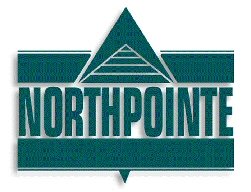 NOTICE OF BOARD MEETING         HOME OFFICE:		Northpointe Behavioral Healthcare Systems				715 Pyle Drive, Kingsford, MI  49802       MEETING DATE:	February 22, 2018 - 4:30 p.m.                                     MEETING LOCATION:	715 Pyle Drive, Kingsford, MIAGENDACall to OrderRoll CallPledge of Allegiance  Public Comment (Limit: 5 minutes per person for agenda items only)Approve/Amend Agenda Approval of Previous Board Meeting Minutes Regular Board Meeting – February 8, 2018  
Presentation:   Workforce Analysis 		Presenter: T. Wendt
Action Items - Chairperson (All items in previous packet unless otherwise specified)Finance	FY 16/17 Final Balance Sheet Income Statement	Board Member Finance Questions/ResponsesPlease send questions regarding finance items to Bob Ducoli at rducoli@nbhs.orgResponses to be reviewed at the meeting.  Please include date of register, check number & vendor.  New Business – CEO (discussion only)FinanceCheck Disbursement - JanuaryContract Grid 2-22-18 (Whispering Pines South, Bellin Psychiatric)		Vehicle bidsBoard Member Finance Questions/ResponsesPlease send questions regarding finance items to Bob Ducoli at rducoli@nbhs.orgResponses to be reviewed at the meeting.  Please include date of register, checkWorkforce AnalysisFY 18 Budget & Financial Reporting Board Bylaws and Board Policy ReviewCEO ReportMiscellaneous Board/Committee Reports for InformationNorthCare Board minutes 1-10-18Public Comment (Limit: 5 minutes per person)
Board Comment
Adjourn       